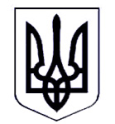 МІНІСТЕРСТВО  ОСВІТИ  І НАУКИ УКРАЇНИСУВОРОВСЬКИЙ ЛІЦЕЙ  №1ТУЛЬЧИНСЬКОЇ МІСЬКОЇ РАДИ ВІННИЦЬКОЇ ОБЛАСТІ________________________________________________________________с. СуворовськеНАКАЗ02.01.2023                                                                                                             №1Про створення експертної комісії Відповідно до «Правил організації діловодства та архівного зберігання документів у державних органах, органах місцевого самоврядування, на підприємствах, в установах і організаціях»,  затверджених наказом  Міністерства юстиції України від 18 червня 2015 року No1000/5,  наказу  Міністерства  освіти  і  науки  України  від  25.06.2018  року  No676  «Про затвердження  Інструкції  з  діловодства  у  закладах  загальної  середньої  освіти», зареєстрованого  у  Міністерстві  юстиції  України  11  вересня  2018  р.  за  No1028/32480, відповідно  до  ДСТУ  ДП  «УкрНДНЦ»  від  01.07.2020  No144, з  метою організації  та проведення експертизи цінності документів у ЗЗСО, передання на зберігання до архіву закладу освіти або вилучення для знищення та встановлення строків зберігання документів,НАКАЗУЮ:1.Створити експертну комісію у складі:Голова комісії – Максименко Т.В., заступник директора з навчально – виховної роботи;Секретар комісії – Репуло О.В., секретар- друкар;Члени комісії:Дзярик В. А. – педагог – організатор;Мойсей М.В. – учитель української мови та літератури;Паничевська Л.І. – голова профспілкового комітету закладу.2.Затвердити Положення про експертну комісію (Додаток №1).3.Експертній комісії:3.1. Свою діяльність здійснювати відповідно до Положення про експертну комісію ЗЗСО.3.2. Засідання проводити не рідше одного разу на рік.3.3. Скласти номенклатуру справ ЗЗСО на 2023 рік та подати на затвердження директору закладу освіти 04.01.2023.3.4. Провести експертизу цінності документів, створених у діловодстві закладу освіти. До 17.02.20233.5. За результатами експертизи цінності документів у ЗЗСО скласти описи справ, акт про вилучення документів для їх знищення.До 24.02.20233.6.  Проводити  експертизу  цінності  документів,  створених  у  ЗЗСО,  під  час  складання (оновлення) номенклатури справ; формування документів у справи; під час підготовки справ до наступного зберігання.До 25.01.20223.3.7.  Під  час проведення  експертизи  цінності  документів  визначити  правильність встановлення строків зберігання справ і документів, оформлення документів та формування їх у справи.Постійно4.Контроль за виконанням даного наказу залишаю за собою.Директор:                                     Валентина ПАРУБОКЗ наказом ознайомлено:Дзярик В.А.Максименко Т.В.Мойсей М.В.Паничевська Л.І.Репуло О.В.Додаток №1 до наказу від 02.01.2023 №1 Положенняпро експертну комісіюСуворовського ліцею №1 Тульчинської міської радиВінницької областіВідповідно до Закону України «Про Національний  архівний фонд та архівні установи» та Порядку утворення та діяльності  комісій з проведення експертизи  цінності документів, «Правил організації діловодства та архівного зберігання документів у державних органах, органах місцевого самоврядування, на підприємствах, в установах і організаціях»,  затверджених наказом  Міністерства юстиції України від 18 червня 2015 року No1000/5,  наказу  Міністерства  освіти  і  науки  України  від  25.06.2018  року  No676  «Про затвердження  Інструкції  з  діловодства  у  закладах  загальної  середньої  освіти», зареєстрованого  у  Міністерстві  юстиції  України  11  вересня  2018  р.  за  No1028/32480, відповідно  до  ДСТУ  ДП  «УкрНДНЦ»  від  01.07.2020  No144, заклад утворює експертну комісію (далі - ЕК) для організації і проведення попередньої експертизи цінності документів, що утворилися в процесі його діяльності.     2. ЕК є постійно діючим органом закладу. Рішення ЕК затверджуються директором  навчального закладу, після чого стають обов'язковими для виконання працівниками закладу.     3. У своїй діяльності ЕК керується Конституцією і законами України, указами Президента України та постановами Верховної Ради України, прийнятими відповідно до Конституції та законів України, актами Кабінету Міністрів України, нормативно-правовими актами Міністерства юстиції України та іншими нормативно-правовими актами, а також цим Положенням.     4. До складу ЕК, який затверджується директором закладу, входять   працівники закладу, особа, відповідальна за архів закладу . Головою ЕК призначається  заступник  директора, а секретарем - особа, відповідальна за архів.     5. Секретар ЕК за рішенням голови  забезпечує скликання засідань комісії, складає протоколи, доводить до відома працівникам структурних підрозділів закладу та окремим особам рішення комісії, здійснює облік і звітність про проведену роботу, веде документацію ЕК і забезпечує її збереженість.      6. ЕК працює відповідно до річного плану, який затверджує директор закладу, і звітує перед ним про проведену роботу.     7. Завданнями ЕК закладу є організація та проведення експертизи цінності документів, що утворилися в діловодстві закладу; розгляд питань про долучення до архівних документів спростування недостовірних відомостей про особу, що містяться в таких документах.     8. ЕК закладу приймає рішення про схвалення описів справ тривалого (понад 10 років) зберігання, актів про невиправні пошкодження документів тривалого (понад 10 років) зберігання та з кадрових питань (особового складу).     9. Для виконання покладених на  ЕК завдань їй надається право:     - контролювати дотримання структурними підрозділами закладу, окремими працівниками, відповідальними за організацію документів у діловодстві, архівних вимог щодо розробки номенклатури справ, формування справ, експертизи цінності документів, упорядкування та оформлення документів;     - вимагати від структурних підрозділів закладу розшуку відсутніх документів НАФ, документів тривалого зберігання, у тому числі документів з особового складу, та письмових пояснень у випадках втрати цих документів;     - одержувати від структурних підрозділів закладу відомості та пропозиції, необхідні для визначення експертизи цінності документів та строків їх зберігання;     - заслуховувати на своїх засіданнях керівників структурних підрозділів закладу про хід підготовки документів до архівного зберігання і забезпечення збереженості документів, про причини втрати документів;     - запрошувати на засідання як консультантів та експертів фахівців структурних підрозділів закладу.     - інформувати директора закладу з питань, що входять до компетенції ЕК.  10.Засідання  ЕК проводяться не рідше ніж  один раз на рік.  11. Рішення  ЕК приймаються більшістю голосів  членів комісії, присутніх на  засіданні, оформляються протоколом, який підписується головою (або  його заступником) і секретарем  комісії, та набирають чинності з моменту затвердження протоколу засідання ЕК директором закладу.12. У  разі відмови директора закладу затвердити протокол засідання ЕК її голова може звернутися до експертної комісії районного архівного відділу ради, рішення якої з цього питання є остаточним.  МІНІСТЕРСТВО  ОСВІТИ  І  НАУКИ  УКРАЇНИСУВОРОВСЬКИЙ ЛІЦЕЙ  №1ТУЛЬЧИНСЬКОЇ МІСЬКОЇ РАДИ ВІННИЦЬКОЇ ОБЛАСТІ________________________________________________________________с. СуворовськеНАКАЗ02.01.2023                                                                                                             №2Про затвердження номенклатури справ 	Відповідно до наказу Міністерства освіти і науки України від 25 червня 2018 року №676 «Про затвердження Інструкції з діловодства у закладах загальної середньої освіти», листа Міністерства освіти і науки від 03 жовтня 2018 року №1/9-596 щодо застосування окремих положень Інструкції з діловодства  та листа відділу освіти, молоді та спорту Тульчинської міської ради від 09.01.2019 року №11 «Щодо застосування окремих положень Інструкції з діловодства»  та з метою встановлення єдиних вимог до документування управлінської інформації та організації роботи з документами у закладі освіти,НАКАЗУЮ:1.Затвердити номенклатуру справ закладу на 2023 рік (додаток 1)2. Працівникам закладу освіти:2.1. Забезпечити приведення справ у відповідність до затвердженої номенклатури справ до 10.01.20232.2. Вести справи згідно з функціональними обов’язками відповідно до затвердженої номенклатури.Упродовж 2023 року2.3. Забезпечити збереження справ на робочому місці.Під час їх ведення2.4. Забезпечити обов’язкове ведення діловодства відповідно до вимог мовного законодавства України з безумовним дотриманням правил і рекомендацій порядку здійснення ділових процесів, встановлених інструкцією. Постійно2.5. Дотримуватись вказівок щодо оформлення записів у журналах, книгах обліку встановленого зразка, інших  документів закладу освіти відповідно до Єдиних вимог.Постійно2.8.Проводити списання документів, строк зберігання яких вийшов, експертною комісією закладу, за окремим наказом, на підставі складеного відповідного акту. У разі потреби3. Максименко Т.В., заступнику директора з навчально-виховної роботи, довести даний наказ до відома педагогічних працівників закладуДо 10.01.20234. Контроль за станом і правильним веденням ділових документів у закладі залишаю за собою.Директор:                          Валентина ПАРУБОКЗ наказом ознайомлено:Максименко Т.В.                                  Додаток №1 до наказу від 02.01.2023 №2СУВОРОВСЬКИЙ ЛІЦЕЙ № 1                       ЗАТВЕРДЖУЮТУЛЬЧИНСЬКОЇ  МІСЬКОЇ  РАДИ               Директор:ВІННИЦЬКОЇ ОБЛАСТІ                                 _________ Валентина ПАРУБОКНОМЕНКЛАТУРА СПРАВ02.01.2023 р. № 2                                               02    січня   2023 року на 2023 рікМІНІСТЕРСТВО  ОСВІТИ  І  НАУКИ  УКРАЇНИСУВОРОВСЬКИЙ ЛІЦЕЙ  №1ТУЛЬЧИНСЬКОЇ МІСЬКОЇ РАДИ ВІННИЦЬКОЇ ОБЛАСТІ________________________________________________________________с. СуворовськеНАКАЗ02.01.2023                                                                                                             №3Про розробку посадових інструкційУ зв’язку з наданням фінансової автономії  та переведення на ведення самостійного бухгалтерського обліку та фінансової звітності закладів освіти  Тульчинської  міської  ради Вінницької області з 01 лютого 2023 року та наказу відділу освіти, молоді та спорту Тульчинської міської ради Вінницької області «Про виведення працівників закладу освіти Тульчинської міської ради Вінницької області з обслуговування централізованою бухгалтерією відділу освіти, молоді та спорту Тульчинської міської ради», приведення посадових інструкцій у відповідність до положень нормативно-правових актів,НАКАЗУЮ:Заступнику директора з навчально – виховної роботи Максименко Т.В. розробити посадові інструкції для бухгалтера (головного бухгалтера) та фахівця з публічних закупівель до 03.01.2023 рокуДиректор:                            Валентина ПарубокЗ наказом ознайомлено:                            Максименко Т.В.МІНІСТЕРСТВО  ОСВІТИ  І  НАУКИ  УКРАЇНИСУВОРОВСЬКИЙ ЛІЦЕЙ  №1ТУЛЬЧИНСЬКОЇ МІСЬКОЇ РАДИ ВІННИЦЬКОЇ ОБЛАСТІ________________________________________________________________с. СуворовськеНАКАЗ03.01.2023                                                                                                             №4Про затвердження посадових інструкцій	У зв’язку з наданням фінансової автономії  та переведення на ведення самостійного бухгалтерського обліку та фінансової звітності, на виконання наказу  від 02.01.2023 року №3  «Про розробку посадових інструкцій»,НАКАЗУЮ:Затвердити  посадові інструкції для бухгалтера (головного бухгалтера) та фахівця з публічних закупівель.Затверджені посадові та робочі інструкції  ввести в дію з 01 лютого 2023 року.Директор:                         Валентина  ПАРУБОКМІНІСТЕРСТВО  ОСВІТИ  І  НАУКИ  УКРАЇНИСУВОРОВСЬКИЙ ЛІЦЕЙ  №1ТУЛЬЧИНСЬКОЇ МІСЬКОЇ РАДИ ВІННИЦЬКОЇ ОБЛАСТІ________________________________________________________________с. СуворовськеНАКАЗ03.01.2023                                                                                                             №5Про затвердження графіку чергувань для сторожа, операторів газифікованої  котельні 	З метою забезпечення цілодобового збереження майна приміщення Суворовського ліцею №1, а також підтримки оптимального температурного режиму в  приміщенні закладу керуючись ч.3 ст. 32 КЗпП, Колективним договором закладу, Правилами внутрішкільного трудового розпорядку та за узгодженням із профспілковим комітетом закладу,НАКАЗУЮ:1.Затвердити графік чергувань сторожа, операторів газифікованої котельні приміщення Суворовського ліцею №1 (додатки 1- 5).2. Сторожу Ковалю П.В. установити  8- годинну тривалість робочої зміни без перерви на відпочинок та харчування.3. Контроль за виконання даного наказу залишаю за собою.Директор:                             Валентина ПАРУБОКЗ наказом ознайомлено:                        Коваль П.В. МІНІСТЕРСТВО  ОСВІТИ  І  НАУКИ  УКРАЇНИСУВОРОВСЬКИЙ ЛІЦЕЙ  №1ТУЛЬЧИНСЬКОЇ МІСЬКОЇ РАДИ ВІННИЦЬКОЇ ОБЛАСТІ________________________________________________________________с. СуворовськеНАКАЗ09.01.2023                                                                                                             №6Про призначення відповідальних осіб за організацію та ведення ділової документації  у  закладіВідповідно до вимог чинних законів України «Про освіту», «Про загальну середню освіту», Вимог до оформлення документів Уніфікованої системи організаційно-розпорядчої документації ДСТУ 4163-2003, наказу Міністерства освіти і науки, молоді та спорту України від 10.05.2011 № 423 «Про затвердження єдиних зразків обов’язкової ділової документації у загальноосвітніх навчальних закладах усіх типів і форм власності», Інструкції з ведення ділової документації у загальноосвітніх навчальних закладах І – ІІІ ступенів, затвердженої наказом Міністерства освіти і науки України від 25 червня 2018 року № 676 зареєстрованого
в Міністерстві юстиції України 11 вересня 2018 р. за № 1028/32480, з метою встановлення єдиних вимог і подальшого удосконалення системи роботи навчального закладу з ведення ділової документації, НАКАЗУЮ:Забезпечити ведення ділової документації українською мовою з безумовним дотриманням правил і рекомендацій щодо порядку здійснення ділових процесів, установлених Інструкцією з ведення ділової документації у загальноосвітніх навчальних закладах І – ІІІ ступенів, затвердженої наказом Міністерства освіти і науки України від 25 червня 2018 року № 676 зареєстрованого в Міністерстві юстиції України 11 вересня 2018 р. за № 1028/32480 ( зі змінами). Постійно Призначити відповідальними за ведення ділової документації Максименко Т.В.,заступника директора з навчально – виховної роботи, Репуло О.В., секретар - друкарку .Відповідальним за ведення ділової документації Максименко Т.В., Репуло О.В.:3.1. Ознайомлювати прийнятих на роботу педагогічних працівників навчального закладу з Типовою інструкцією з діловодства. У перший день роботи 4.Вважати обов’язковою у закладі документацію відповідно до додатка 4 та додатка 9 Типової інструкції з діловодства у загальноосвітніх навчальних закладах усіх типів і  форм власності Постійно5.Дотримуватись  вимог до оформлення документів, що виготовляються за  допомогою друкувальних засобів.Постійно6. Покласти відповідальність за своєчасну та якісну підготовку документів , що ведуться  у друкованому варіанті, за які відповідають зазначені нижче працівники навчального закладу:6.1.Накази з основної діяльності – Парубок В.В.,директор закладу.6.2.Накази з кадрових питань – Парубок В.В.,директор закладу.6.3.Накази з адміністративно-господарської діяльності – Парубок В.В., директор закладу.6.4. Накази з руху учнів – Парубок В.В., директор закладу.6.5.Книги з обліку руху учнів –  Парубок В.В., директор закладу.6.6.Протоколи засідань педагогічної ради – Мойсей М.В.,секретар педагогічної ради, вихователь учитель української мови.6.7. Протоколи проведення нарад при директорові – Репуло О.В., секретар-друкарка.6.8. Протоколи засідань   методичних об’єднань учителів – Семченко А.А., секретар методичного об’єднання учителів початкових класів, класовод 3 класу, за протоколи засідань методичного об’єднання класних керівників – Веретковська Т.І., секретар методичного об’єднання класних керівників.6.9.Протоколи проведення загальношкільних батьківських зборів – Максименко Т.В.., заступник директора з навчально -виховної роботи.6.10.План роботи практичного психолога – Зудова Л.О., практичний психолог школи.6.11.План роботи шкільної бібліотеки – Репуло О.В., бібліотекар закладу.6.12.Протоколи засідання атестаційної комісії – Максименко Т.В., заступник директора з навчально - виховної робити.7. Відповідальним особам за ведення справ у пунктах 6.1-6.11 цього наказу:7.1.Вести книги реєстрації відповідних документів ,що поаркушно пронумеровані,прошиті та скріплені печаткою:книгу реєстрації наказів з основної діяльності;книгу реєстрації наказів з кадрових питань;книгу реєстрації наказів із адміністративно-господарської діяльності;книгу реєстрації наказів  з руху учнів;книгу реєстрації протоколів засідань педагогічної ради;книгу реєстрації нарад при директорові;книги реєстрації протоколів засідань методичних об’єднань учителів.Упродовж ІІ семестру 2022/2023 навчального року7.2.Забезпечити збереження справ на робочих місцях.Упродовж ІІ семестру 2022/2023 навчального року8.Документи, що ведуться у друкованому варіанті, формувати у справи згідно з вимогами до формування справ,прошивати, поаркушно нумерувати та скріплювати печаткою.9. Проводити експертною комісією навчального закладу списання документів, строки зберігання яких вийшли,  на підставі складеного відповідного акта.До 01.06.2023 року10. Покласти відповідальність на заступника директора з навчально – виховної роботи  Максименко Т.В. за ведення обліку вхідної та вихідної документації, що отримує і надсилає заклад.Упродовж ІІ семестру 2022/2023 навчального року.11.Призначити відповідальним за ведення архіву Репуло Олену  Вікторівну з 03.01.2023 року12.Репуло О.В. дотримуватись  Правил організації діловодства та архівного зберігання документів у державних органах, органах місцевого самоврядування, на підприємствах , в установах і організаціях,затверджених наказом Мін’юсту від 18.06.2015 № 1000/5  ПостійноДиректор :                                        Валентина  ПАРУБОКЗ наказом ознайомлено:Веретковська Т.І.Зудова Л.О.Максименко Т.В.Мойсей М.В.Репуло О.В.Семченко А.А.МІНІСТЕРСТВО  ОСВІТИ  І  НАУКИ  УКРАЇНИСУВОРОВСЬКИЙ ЛІЦЕЙ  №1ТУЛЬЧИНСЬКОЇ МІСЬКОЇ РАДИ ВІННИЦЬКОЇ ОБЛАСТІ________________________________________________________________с. СуворовськеНАКАЗ09.01.2023                                                                                                             №7Про  призначення  відповідального  заенергозабезпечення,безпечне збереження будівель, споруд та інженерних мереж по ліцеїЗгідно з Положенням про службу охорони праці в системі загальної середньої освіти, з метою поліпшення організації праці зі створення здорових і безпечних умов праці, обстеження будівель, споруд, інженерних мереж, які знаходяться на території ліцею,НАКАЗУЮ: Бабаня М.В.,  завідуючого господарством, призначити відповідальним за збереження будівель, споруд та інженерних мереж по ліцеї,  за електрогосподарство, за експлуатацію газових котлів, безпечну експлуатацію енергоносіїв.  2.   Покласти відповідальність на Бабаня М.В. за:Дотриманням вимог охорони праці при експлуатації основної будівлі та господарських будівель, технологічного та енергетичного устаткування,здійснення їх періодичного огляду та організацію поточного ремонту.ПостійноОрганізацію дотримання вимог пожежної безпеки, справність  засобів пожежогасіння.ПостійноЗабезпечення поточного контролю за санітарно – гігієнічним станом усіх приміщень школи.ПостійноЗабезпечення навчальних кабінетів та інших приміщень устаткуванням та інвентарем, що відповідають вимогам правил і норм техніки безпеки.ПостійноОрганізацію проведення щорічних вимірів опору ізоляції електроустановок та електропроводки, обладнання заземлення.ПостійноДиректор:                             Валентина  ПАРУБОКЗ наказом ознайомлено:Бабань М.В.МІНІСТЕРСТВО  ОСВІТИ  І  НАУКИ  УКРАЇНИСУВОРОВСЬКИЙ ЛІЦЕЙ  №1ТУЛЬЧИНСЬКОЇ МІСЬКОЇ РАДИ ВІННИЦЬКОЇ ОБЛАСТІ________________________________________________________________с. СуворовськеНАКАЗ12.01.2023                                                                                                             №8Про проведення предметних тижнів	З метою зацікавлення учнів до вивчення предметів, залучення їх до творчої діяльності, згідно річного плану роботи школи на ІІ семестр  2022/2023 навчального року,НАКАЗУЮ:Провести у ІІ семестрі 2022/2023 навчального року такі предметні тижні:-  Тиждень  музичного мистецтва             13.02. – 17.02.           Мороз Н.В.  -  Тиждень української мови          20.02. – 24.02.             Дзярик В.А., Семченко А.А. -  Тиждень трудового навчання            20.03. – 24.03            Сташко М.Ю.- Тиждень англійської мови            10.04-14.04                Рак Т.В.Затвердити графік проведення предметних тижнів на ІІ семестр 2022/ 2023 навчального року.Предметні тижні проводити згідно затвердженого графіка.(протягом ІІ семестру).Учителям - предметникам:4.1. Матеріали по проведенню предметних тижнів систематизувати та оформити у вигляді буклету і здати у шкільний методичний кабінет до 30.05.2023 року.Контроль на виконання даного наказу покласти на заступника директора з навчальної роботи Максименко Т.В.Директор:                        Валентина  ПАРУБОКЗ наказом ознайомлено:Антепа Г.М.Дзярик В.А.Максименко Т.В.Мойсей М.В.Семченко А.А.Сташко М.Ю.МІНІСТЕРСТВО  ОСВІТИ  І  НАУКИ  УКРАЇНИСУВОРОВСЬКИЙ ЛІЦЕЙ  №1ТУЛЬЧИНСЬКОЇ МІСЬКОЇ РАДИ ВІННИЦЬКОЇ ОБЛАСТІ________________________________________________________________с. СуворовськеНАКАЗ17.01.2023                                                                                                          №9Про затвердження  розкладу  уроків на ІІ семестр 2022/2023 навчального року	На виконання навчального плану роботи школи на 2022/2023 навчальний рік,НАКАЗУЮ:Затвердити розклад уроків, графік проведення лабораторних та практичних робіт, план проведення контрольних робіт  на ІІ семестр 2022/2023 навчального року.Директор:                                Валентина  ПАРУБОКМІНІСТЕРСТВО  ОСВІТИ  І  НАУКИ  УКРАЇНИСУВОРОВСЬКИЙ ЛІЦЕЙ  №1ТУЛЬЧИНСЬКОЇ МІСЬКОЇ РАДИ ВІННИЦЬКОЇ ОБЛАСТІ________________________________________________________________с. СуворовськеНАКАЗ18.01.2023                                                                                                           №10Про проведення конкурсу дитячого малюнка «Охорона праці очима дітей» у закладі освіти	На виконання листів Державної наукової установи «Інститут модернізації змісту освіти» від 03 січня 2023 року №22.1/10-1 «Про конкурс «Охорона праці очима дітей», Департаменту гуманітарної політики Вінницької обласної державної адміністрації №01.01.1-169 від 12.01.2023» та на виконання наказу відділу освіти, молоді та спорту Тульчинської міської ради від 16.01.2023 року №9 «Про проведення міського етапу конкурсу дитячого малюнка «Охорона праці очима дітей»»,НАКАЗУЮ:Провести конкурс  дитячого малюнка «Охорона праці очима дітей» у закладі освіти  02.02.2023 року.2. Педагогу – організатору  Дзярик В.А.:2.1. Ознайомитися з умовами проведення міського дитячого малюнка «Охорона праці очима дітей» - 2023  2.2.  Підготувати та забезпечити участь учнів у шкільному конкурсі .3. Створити оргкомітет у складі: Дзярик В.А., Залепи Г.В., Мойсей М.В., та журі у складі: Парубок В.В., Яцуляк Т.Д., Семченко А.А.4. Контроль за виконанням даного наказу покласти на заступника директора з навчально – виховної роботи Максимекно Т.В.Директор:                            Валентина ПАРУБОКЗ наказом ознайомлено:Дзярик В.А.Залепа Г.В.Мойсей М.В.Семченко А.А.Яцуляк Т.Д.МІНІСТЕРСТВО  ОСВІТИ  І  НАУКИ  УКРАЇНИСУВОРОВСЬКИЙ ЛІЦЕЙ  №1ТУЛЬЧИНСЬКОЇ МІСЬКОЇ РАДИ ВІННИЦЬКОЇ ОБЛАСТІ________________________________________________________________с. СуворовськеНАКАЗ18.01.2023                                                                                                           №11Про підсумки проведення  конкурсу солістів – вокалістів та читців «Зіркова мрія»На виконання наказу по ліцею від 16.12.2022 року №181 «Про проведення шкільного конкурсу солістів – вокалістів та читців «Зіркова мрія-2023»,  з метою виявлення та підтримки юних обдарувань та талантів, сприяння розвитку творчих здібностей дітей та підлітків, виховання поваги до рідного слова та національної української культури, підсилення ролі професійного українського мистецтва в естетичному вихованні дітей та молоді 17.01.2023 року відбувся  конкурс «Зіркова міря-2023». У конкурсі взяли участь 3 солісти – вокалісти ( Куцан Анастасія,Слободян Вероніка, Мельник Каміла) та 5 читців ( Надорожна Ульяна, Стефанишина Ольга, Злиденна Д., Чорна М.).Головною темою, яка об’єднала усіх учасників конкурсу, була тема патріотизму, тема любові до рідного краю, до мови, до України. У виконанні учнів на високому та достатньому рівні прозвучали вірші: А. Генелюк «Помолимось», Л. Савчук «Моя Україна – це пісенька мами…», В. Терен «Так любімо Україну», Р. Купчинський «Мій край»;музичного мистецтва Мороз Н.В., відповідають  творчій концепції конкурсу «Зіркова мрія-2023». На суд компетентного журі було представлено 3 вокальних твори:  сл.. А. Пісний , муз. Ю. Розмен «Живи», сл. і муз. М. Мазур «Сад молодий», сл.. і муз. Н. Май «Промінчик». Учасники продемонстрували високий та достатній рівень виконавської майстерності, оригінальну подачу музичного твору та артистичність, чистоту інтонування та уміння відтворювати характер української сучасної пісні, сценічну культуру та етику зовнішнього вигляду. По завершенню виступу кожної вікової групи підбивались підсумки.Для оцінювання та визначення переможців було обрано  журі у складі: Максименко Т.В., Мороз Н.В., Мойсей М.В. Прослухавши усіх учнів, зроблено такі висновки:загальний рівень проведення конкурсу – достатній;усі вірші та пісні, які звучали, відповідали заданій тематиці.Однак, деякі учні не досить добре знали вірші напам’ять, читали їх невиразно, не дотримуючись інтонації, логічних наголосів.	За результатами конкурсу «Зіркова мрія-2023» у номінації читців було визначено переможців: ученицю 7 класу Надорожну Ульяну (вірш «Помолимось»), ученицю 5 класу  Чорну Мирославу (вірш «Моя Україна – це пісенька мами…»). 	За результатами конкурсу «Зіркова мрія -2023» у номінації солістів - вокалістів було визначено переможцями:  Куцан Анастасію (пісня «Живи»9 клас).Виходячи з вищесказаного, НАКАЗУЮ:Визнати переможцями  конкурсу «Зіркова мрія-2023» учнів у номінації вокал та читці: Куцан Анастасію ( 9 клас),   Надорожну Ульяну (7 клас), Чорну Мирославу (5 клас).Учителям Мойсей  М.В., Мороз Н.В. Подати на огляд журі міського етапу Конкурсу якісні відеозаписи виступів .Посилання на файл скинути на електронну пошту romanuk73@ukr.net до 31 січня 2023 року. 3.Контроль за виконанням даного наказу покласти на заступника директора з навчально – виховної роботи Максименко Т.В.Директор:                             Валентина ПАРУБОКЗ наказом ознайомлено:Мойсей М.В.Мороз Н.В.МІНІСТЕРСТВО  ОСВІТИ  І  НАУКИ  УКРАЇНИСУВОРОВСЬКИЙ ЛІЦЕЙ  №1ТУЛЬЧИНСЬКОЇ МІСЬКОЇ РАДИ ВІННИЦЬКОЇ ОБЛАСТІ________________________________________________________________с. СуворовськеНАКАЗ19.01.2023                                                                                                           №12Про затвердження графіку  прийому громадян  адміністрацією закладу на   2023 рікЗ метою забезпечення реалізації та гарантування закріплених Конституцією України прав громадян на звернення до органів державної влади, виконання статті 22 Закону України «Про звернення громадян», Указу Президента України від 7 лютого 2008 року № 109/2008 «Про першочергові заходи щодо забезпечення реалізації та гарантування конституційного права на звернення до органів державної влади та органів місцевого самоврядування», підвищення ефективності роботи зі зверненнями громадян,НАКАЗУЮ:1. Заступнику директора з навчально-виховної роботи Максименко Т.В. та класним керівникам ознайомити батьків, педпрацівників закладу із графіком особистого прийому громадян працівниками відділу освіти, молоді та спорту Тульчинської міської ради Вінницької області.2. Затвердити графік особистого прийому громадян адміністрацією закладу (графік додається).3. Заступнику директора з навчально-виховної роботи Максименко Т.В.:3.1. Забезпечити виконання графіка особистого прийому громадян адміністрацією закладу.3.2. Забезпечити створення умов для реалізації конституційних прав громадян на письмове звернення та обов’язкове одержання відповіді на нього або особистий прийом.3.3. Виявляти та усувати причини скарг громадян, вирішувати питання про відповідальність осіб, з вини яких допущені порушення, бюрократизм.3.4. Своєчасно вживати заходів щодо практичного розв’язання питань, порушених громадянами.4. Адміністрації закладу вести облік звернень громадян  та здійснювати контроль за розглядом скарг, заяв і розв’язанням проблем, що виникли тощо.5. Контроль за виконанням наказу залишаю за собою.Директор:				    Валентина ПАРУБОКЗ наказом ознайомлено:Антепа Т.Г.Веретковська Т.І.Залепа Г.В.Максименко Т.В.Мойсей М.В.Надорожна Н.М.Рак Т.В.Семченко А.А.Юхименко В.В.Яцуляк Т.Д.                                              Додаток № 1                                                                         до наказу від 19.01.2023 № 8Графік  особистого  прийому  громадян  директором закладуПарубок Валентиною Василівною Вівторок09:00 – 11:00Середа 13.00-16.00Четвер09.00-13.00Графік особистого прийому громадян заступником директора закладу з навчально – виховної роботи Максименко Тетяною ВалеріївноюПонеділок08.30-10.00Середа11.00-13.00П’ятниця 13.00-14.30МІНІСТЕРСТВО  ОСВІТИ  І  НАУКИ  УКРАЇНИСУВОРОВСЬКИЙ ЛІЦЕЙ  №1ТУЛЬЧИНСЬКОЇ МІСЬКОЇ РАДИ ВІННИЦЬКОЇ ОБЛАСТІ________________________________________________________________с. СуворовськеНАКАЗ19.01.2023                                                                                                           №13Про стан роботи щодо дотримання санітарного законодавства, покращення медичного обслуговування учнів, здійснення медико-педагогічного контролю за фізичним вихованням учнів, профілактики різних видів захворювань у ІІ семестрі 2022/2023 навчального  рокуНа виконання законів України «Про забезпечення санітарного та епідемічного благополуччя населення», «Про загальну середню освіту», «Про освіту», «Про охорону дитинства», «Про питну воду», «Про боротьбу із захворюванням на туберкульоз», Державних санітарних правил і норм влаштування, утримання загальноосвітніх навчальних закладів та організації навчально-виховного процесу, плану роботи школи на 2022/2023 навчальний рік у школі постійно проводиться робота щодо реалізації вищезазначених документів, які регламентують безпечні для здоров’я дітей умови навчання та виховання.Вивчення санітарно-гігієнічного стану школи, постійний контроль з боку адміністрації за дотриманням відповідальними працівниками санітарних правил і норм дає підставу констатувати про належний рівень діяльності, здійсненої в цьому напрямі.У будівлі закладу передбачено такі функціональні групи приміщень: навчальні кабінети, спортивний зал,  приміщення харчоблоку,  актовий зал, бібліотека, адміністративні,  та допоміжні приміщення (рекреації,  санітарні вузли, укриття). Кількість навчальних приміщень розрахована відповідно до кількості занять в одну зміну. Підлога навчальних кабінетів, рекреацій підлягають вологому прибиранню.Навчальні кабінети для учнів 1-4-х класів розміщено на другому поверсі. Вони ізольовані від приміщень, які є джерелами шуму і запахів, та непрохідні.Спортивний зал розташовано на першому поверсі. Його розміри розраховано на виконання програм з фізичної культури і організацію позаурочних спортивних занять.Виробничі приміщення харчоблоку забезпечені  технологічним обладнанням. Максимальна наповнюваність обіднього залу становить 54 місця. Столи мають гігієнічне покриття, легко миються, стійкі до дії гарячої води та дезінфікуючих засобів. Висота столів і стільців для дітей початкових класів відповідає їхньому зросту. Із виробничих приміщень харчоблоку передбачено окремий вхід на подвір’я.Харчування дітей у закладі організовується відповідно до нормативних вимог. Вживання їжі проводиться в один і той же час відповідно до затвердженого графіку. Перед вживання їжі діти обов’язково миють руки з милом, висушують електрорушником. Черговими учителями  здійснюють щоденний контроль за якістю продуктів, що надходять до їдальні, умовами їх зберігання, дотриманням термінів реалізації продуктів і технології приготування страв, санітарно-протиепідемічним режимом харчоблоку, фактичним виконанням меню.Всі працівники закладу проходять медичний огляд відповідно до чинного законодавства та мають особисті медичні книжки єдиного зразку. Персонал їдальні забезпечений санітарним і спеціальним одягом, створені необхідні умови для дотримання правил особистої гігієни. Особисті медичні книжки зберігаються у кабінеті сестри медичної. Усі навчальні приміщення закладу мають природне освітлення, світло падає на робочі місця зліва. В осінньо-зимовий період навчальні приміщення освітлюються за допомогою штучного освітлення, яке відповідає встановленим нормам. Чистота повітря в приміщеннях забезпечується регулярним вологим прибиранням із використанням дезінфікуючих і миючих засобів, використанням усіх видів провітрювання. Навчальні кабінети провітрюються на перервах, рекреації – під час уроків. Будівля закладу обладнана системою водопостачання, каналізацією. Підведення холодної води забезпечене до умивальників, туалетів. В туалетах унітази вбудовані відповідно до санітарних норм. На кожному поверсі передбачено туалет для учнів та  для працівників. Обладнання  приміщень закладу відповідає санітарно-гігієнічним вимогам, сприяє здійсненню освітнього процесу та проведенню позакласної роботи. Навчальні кабінети обладнані меблями згідно з чинними нормативними документами. Маркування меблів у наявності. В усіх навчальних кабінетах є ростоміри. Режим роботи закладу визначено відповідно до нормативних документів Міністерства освіти і науки України та погоджено з районним управлінням ГУ Держпродспоживслужби у Вінницькій області. Освітній процес здійснюється за п’ятиденним робочим тижнем із дотриманням відповідного гранично допустимого навантаження у змішаному режимі. Тривалість уроків становить:-	у 1 класі – 35 хвилин;-	у 2-4-х класах – 40 хвилин;-	у 5-9-х класах – 45 хвилин. Тривалість онлайн уроків становить:у 1-4 класах -  20 хвилин;у 5-9 класах – 25 хвилин.Тривалість перерв – 10 хвилин, а  великі перерви після третього та четвертого уроків - 20 хвилин.  Під  час перерв організовуються перебування учнів на відкритому повітрі та їх харчування. Розклад  уроків  забезпечує  оптимальне  співвідношення  навчального навантаження протягом тижня, а також правильне чергування протягом дня і тижня предметів природничо-математичного і гуманітарного циклів з уроками музичного та образотворчого мистецтва, фізичної культури. Розвантажувальний день – четвер. Для попередження стомлюваності в початкових класах проводяться фізкультхвилинки, зарядка для очей. У 1 та 2 класі домашні завдання не задаються.	Щорічно до початку нового навчального року, на виконання вимог ДСанПіН5.5.2.008-01(р.11 «Організація медичного обслуговування», п.11.3), учні та вчителі проходять медичні огляди. Дане питання перебуває під контролем адміністрації закладу: аналізується, заслуховується на нарадах при директорові.	Спеціалістами баклабораторії  проводяться обстеження учнів на гельмінтози, медичним працівником Тонкопій Н.В. – на педикульоз (після канікул), на паразитарні захворювання тощо.	За результатами медичних оглядів учнів з вперше виявленою патологією направляються на дообстеження до лікарів-спеціалістів, висновки заносяться до медичних карток та листків здоров’я. Здійснюється аналіз стану здоров’я школярів. Дане питання заслуховується на нарадах при директорові, на педагогічних радах, батьківських зборах, також учні розподіляються на групи відповідно до стану здоров’я для занять фізичною культурою. 	Медичні огляди та щеплення учнів упродовж навчального року проводяться у відповідності до схеми медичних оглядів (додаток 10 до ДСанПіН5.5.2.008-01).	Протягом І семестру 2022/2023 навчального року проводиться різноманітна позакласна спортивно-оздоровча робота з учнями. Для забезпечення можливості задоволення потреб учнів у фізичній активності та фізичному розвитку.За фізичним вихованням учнів здійснювався медико-педагогічний контроль адміністрацією закладу (мета – адміністративне, методичне інспектування, оздоровчо-виховна робота), класними керівниками (мета – відвідування учнями уроків, дисциплінованість, успішність учнів), сестрою медичною закладу Тонкопій Н.В. (мета – медико-педагогічний контроль за змістом і методами проведення уроків фізичної культури, за відповідністю фізичного навантаження функціональним можливостям учнів). 	Одним з основних аспектів формування здорової особистості дитини є гігієнічне навчання та виховання. Система гігієнічного виховання учнів закладу включає такі елементи:-	ознайомлення з основними гігієнічними вимогами та формування гігієнічних навичок під час позакласної роботи;-	гігієнічне вихованні в сім’ї;-	формування в учнів усвідомлення необхідності здійснення посильних для них заходів щодо збереження власного здоров’я;-	контроль гігієнічних знань, умінь і навичок.Гігієнічне виховання учнів  здійснюють  учителі,   медична сестра Тонкопій Н.В., батьки. 	Самообслуговування в закладі організовується відповідно до віку, статі, фізичних особливостей і стану здоров’я дітей, базується на гігієнічних нормах щодо охорони їх здоров’я. Робота з самообслуговування проводиться за участю учителів-предметників, класних керівників та медичного працівника (прибирання кабінетів, території школи, догляд за квітами тощо). Для збирання сміття в навчальних кабінетах і технічних приміщеннях встановлено спеціальні корзини. Туалетні приміщення прибираються технічним персоналом після кожної перерви з використанням дезінфікуючих речовин. Дезінфікуючі засоби зберігаються без доступу світла в недоступних для дітей місцях. 	Технічній персонал забезпечений  інвентарем для прибирання . Інвентар промаркований,закріплений за кожним навчальним і допоміжним приміщенням, зберігається окремо в спеціально виділених місцях. 	Під час літніх канікул здійснюється поточний ремонт приміщень та обладнання. Таким чином, в навчальному закладі створені оптимальні умови для організації освітнього процесу, відпочинку, харчування учнів. Робота щодо медичного обслуговування, дотримання санітарно-гігієнічних норм ведеться на належному рівні. Однак, медичному працівникові  Тонкопій Н.В. та педагогічним   працівникам з метою запобігання поширення на території України гострих респіраторних хвороб та інших вірусних захворювань слід частіше проводити профілактичну роботу .Виходячи з вищезазначеного,НАКАЗУЮ:1.  Заступнику  директора з навчально-виховної роботи Максименко Т.В.:1.1. Взяти під особистий контроль виконання вимог санітарно-гігієнічного режиму. 									Постійно1.2. Здійснювати медико-педагогічний контроль за фізичним вихованням учнів відповідно до плану роботи закладу на 2022/2023 навчальний рік.1.3. Запровадити моніторинг вивчення стану здоров’я учнів за результатами проведених поглиблених медичних оглядів.									З 02.09.2023 року1.4.Тримати під контролем своєчасне проходження профілактичних медичних оглядів співробітниками закладу. Постійно1.5.Тримати на контролі санітарно-гігієнічний стан місць проведення уроків, приміщень, їдальні та харчоблоку закладу.Постійно2.  Учителям, класним керівникам та класоводам закладу протягом ІІ семестру 2022/2023 навчального року:2.1. Здійснювати організовану зайнятість учнів під час перерв.2.2. Здійснювати облік відвідування учнями навчальних занять.2.3. Провести роз’яснювальну роботу серед учнів та їх батьків щодо життєвої необхідності медичних обстежень та негайного звернення до медичних працівників у разі погіршення здоров’я та з профілактики різних видів захворювання.3. Учителям, що викладають фізичну культуру протягом ІІ семестру 2022/2023 навчального року Лейбакові В.С.,  Антепі Т.Г., Яцуляк Т.Д., Залепі Г.В.,Семченко А.А.:3.1. Контролювати рівень фізичного розвитку, стану здоров'я, функціональних можливостей організму та рівень розвитку рухових навичок учня з метою диференціації засобів і форм фізичного виховання та дозування фізичного навантаження.Постійно3.2. Систематично спостерігати за динамікою показників фізичного розвитку, станом здоров'я та розвитком локомоторної функції учнів під впливом фізичних вправ.3.3. Вивчати реакції організму дітей на фізичне навантаження, контролювати хронометраж уроку.Під час уроку фізичної культури3.4. Під час проведення уроку враховувати основні зовнішні ознаки втоми: колір шкіри обличчя, пітливість, характер дихання і рухів, міміка, увага і самопочуття учнів за схемою візуального визначення втоми учнів під час фізичного навантаження. 3.5. Дотримуватися гігієнічних умов у спортзалі під час проведення уроків із фізичної культури. 3.6.Здійснювати контроль за відповідністю одягу та взуття умовам проведення занять.4. Завідуючому господарством Бабаню М.В.:4.1. Посилити контроль  за  систематичним миттям  технічними  працівниками підлоги, дверних ручок, столів, вікон.									Постійно4.2. Щопонеділка  в осінньо-зимовий період перевіряти температурний режим та фіксувати дані в окремому журналі, про що доповідати на нараді при директорі. Постійно у осінньо – зимовий період4.3. Забезпечити контроль за виконанням  запланованих робіт для поточного ремонту приміщень на літніх канікулах. 								Червень-серпень 2023 року4.4. Регулярно організовувати проведення заходів з благоустрою території закладу.4.5. Контролювати стан дахів і приміщень будинку закладу з метою виявлення загрози для безпечного перебування дітей у приміщенні.4.6.Контролювати забезпечення технічного персоналу  дезінфікуючими засобами. 5. Контроль за виконанням даного наказу покласти на заступника директора з навчально – виховної роботи Максименко Т.В.Директор:                               Валентина ПАРУБОКЗ наказом ознайомлено:Антепа Т.Г.Бабань М.В.Блажко О.М.Бобик О.М.Веретковська Т.І.Дзярик В.А.Дзярик С.М.Залепа Г.В.Зудова Л.О.Курудз О.Б.Лейбак В.С.Максименко Т.В.Марчак Г.В.Мороз Н.В.Мойсей М.В.Надорожна Н.М.Паничевська Л.І.Парубок В.М.Подоляк Г.В.Рак Т.В.Репуло О.В.Семченко А.А.Сташко М.Ю.Юхименко В.В.Яцуляк Т.Д.МІНІСТЕРСТВО  ОСВІТИ  І  НАУКИ  УКРАЇНИСУВОРОВСЬКИЙ ЛІЦЕЙ  №1ТУЛЬЧИНСЬКОЇ МІСЬКОЇ РАДИ ВІННИЦЬКОЇ ОБЛАСТІ________________________________________________________________с. СуворовськеНАКАЗ27.01.2023                                                                                                         №14Про призначення відповідального за органiзацiю ведення вiйськового облiку вiйськовозобов’язаних i призовникiв у  2023 році На виконання   Постанови Кабінету Міністрів України  від 30 грудня 2022 р. № 1487 «Порядок організації та ведення військового обліку призовників, військовозобов'язаних та резервістів»,НАКАЗУЮ :1.	Призначити відповідальною за органiзацiю ведення вiйськового облiку вiйськовозобов’язаних, призовникiв  і резервістів у навчальному закладі заступника директора  з навчально - виховної роботи Максименко Т.В.2. Заступнику директора з навчально – виховної роботи Максименко Т.В. в органiзацiї ведення вiйськового облiку вiйськовозобов’язаних i призовникiв в навчальному закладі неухильно дотримуватись Постанови Кабінету Міністрів України  від 30 грудня 2022 р. № 1487 «Порядок організації та ведення військового обліку призовників, військовозобов'язаних та резервістів»Директор:                          Валентина  ПАРУБОКЗ наказом ознайомлено:Максименко Т.В.Індекс справиЗаголовок справи(тому, частини)Кількість справ (томів, частин)Строк зберігання справи (тому, частини і номери статей за переліком)Строк зберігання справи (тому, частини і номери статей за переліком)ПриміткаПримітка123445501 – Організація системи управління навчальним закладом01 – Організація системи управління навчальним закладом01 – Організація системи управління навчальним закладом01 – Організація системи управління навчальним закладом01 – Організація системи управління навчальним закладом01 – Організація системи управління навчальним закладом01 – Організація системи управління навчальним закладом01-01Установчі документи навчального закладу та змін до них. Статут навчального закладу, свідоцтво про державну реєстрацію юридичної особи, сертифікат правомірності провадження освітньої діяльності; довідка з Єдиного державного реєстру підприємств та організації України (ЄДРПОУ)До ліквідації організації, ст. 30До ліквідації організації, ст. 30До ліквідації організації, ст. 30Парубок В.В.01-02Стратегія  розвитку Суворовського ліцею №1 на 2020-2025 рокиДо ліквідації організації, ст.149До ліквідації організації, ст.149До ліквідації організації, ст.149Парубок В.В.01-03Книга наказів з основної діяльності закладу50 років50 років50 роківПарубок В.В.01-04Освітня програма закладуДо ліквідації організації, ст.149До ліквідації організації, ст.149До ліквідації організації, ст.149Парубок В.В.01-05Правила внутрішнього трудового розпорядку закладу1 р.ст  . 3971 р.ст  . 3971 р.ст  . 397Парубок В.В.01-06Колективний договір між адміністрацією та трудовим колективом закладу До ліквідації організації,ст.395-аДо ліквідації організації,ст.395-аДо ліквідації організації,ст.395-аПарубок В.В.01-07Річний план роботи закладу5 р., ст. 157-а5 р., ст. 157-а5 р., ст. 157-аПарубок В.В.01-08Документи  перевірок та інспектування Суворовського ліцею №1 вищими організаціями, установами та службами (акти, довідки, приписи, пропозиції, протоколи експертизи тощо)10 р., ст. 76-а10 р., ст. 76-а10 р., ст. 76-аПарубок В.В.01-09Документи і матеріали щодо готовності Суворовського ліцею  №1 до нового навчального року5 р., ст. 775 р., ст. 775 р., ст. 77Парубок В.В.01-10Документи та матеріали  щодо звітування директора Суворовського ліцею №15 р., ст. 6385 р., ст. 6385 р., ст. 638Парубок В.В.01-11Книга протоколів нарад педагогічних працівників при директорові5 р., ст. 135 р., ст. 135 р., ст. 13Парубок В.В.01-12Книга протоколів засідань педагогічної ради закладу25 р.25 р.25 р.Парубок В.В.01-13Книга протоколів загальних зборів Суворовського ліцею №15 р.5 р.5 р.Парубок В.В.01-14Книга протоколів загальношкільних батьківських зборів5 р.5 р.5 р.Максименко Т.В.01-15Вхідне  листуванняДоки не мине потребаДоки не мине потребаДоки не мине потребаМаксименко Т.В.01-16Вихідне  листуванняДоки не мине потребаДоки не мине потребаДоки не мине потребаМаксименко Т.В.01-17Контрольно – візитаційна  книга закладу10 р.10 р.10 р.Парубок В.В.01-18Книга реєстрації наказів з основної діяльності закладуДо ліквідації організації,ст.121-аДо ліквідації організації,ст.121-аДо ліквідації організації,ст.121-аПарубок В.В.01-19Книга реєстрації  протоколів засідання педагогічної ради Суворовського ліцею №15 р.5 р.5 р.Парубок В.В.01-20Книга реєстрації протоколів загальних зборів колективу5 р.5 р.5 р.Парубок В.В.01-21Книга записів наслідків внутрішнього контролю директора5 р.5 р.5 р.Парубок В.В.01-22Книга записів наслідків внутрішнього контролю заступника директора з навчально-виховної роботи5 р.5 р.5 р.Максименко Т.В.01-23Журнал обліку особистого прийому громадян директором закладу3 р., ст. 1253 р., ст. 1253 р., ст. 125Парубок В.В.01-24Книга наказів з адміністративно-господарської діяльності5 р.5 р.5 р.Парубок В.В.01-25Книга реєстрації наказів з адміністративно-господарської діяльності5 р.5 р.5 р.Парубок В.В.01-26Журнал обліку вхідного листування5 р., ст. 1225 р., ст. 1225 р., ст. 122Максименко Т.В.01-27Журнал обліку вихідного листування5 р., ст. 1225 р., ст. 1225 р., ст. 122Максименко Т.В.01-28Книга обліку особового складу учителів закладуДо ліквідації організації,До ліквідації організації,До ліквідації організації,Парубок В.В.01-29Книга протоколів засідань ради закладу5 р.5 р.5 р.Парубок В.В.02 – Організація системи шкільної освіти02 – Організація системи шкільної освіти02 – Організація системи шкільної освіти02 – Організація системи шкільної освіти02 – Організація системи шкільної освіти02 – Організація системи шкільної освіти02 – Організація системи шкільної освіти02-01Книга обліку руху учнів закладу75 р., ст. 16-бПарубок В.В.Парубок В.В.Парубок В.В.02-02Робочий навчальний план закладу5 р.Парубок В.В.Парубок В.В.Парубок В.В.02-03Статистична звітність та аналітичні матеріали за формою № ЗНЗ-1 (річний звіт)До ліквідації організації,ст.302-бМаксименко Т.В.Максименко Т.В.Максименко Т.В.02-04(1-10)Особові справи учнів5 р.Парубок В.В.Парубок В.В.Парубок В.В.02-05Списки первинного обліку дітей, які підлягають навчанню10 р., ст. 525Максименко Т.В.Максименко Т.В.Максименко Т.В.02-06Документи про продовження навчання та працевлаштування випускників Суворовського ліцею №1 (довідки, звіти, інформації тощо)3 р., ст. 603Максименко Т.В.Максименко Т.В.Максименко Т.В.02-07Документи, які пояснюють причини пропуску учнями навчальних занять (довідки, пояснювальні записки)1 р.МаксименкоТ.В. МаксименкоТ.В. МаксименкоТ.В. 02-08Матеріали( письмові роботи учнів, довідки, протоколи) з проходження державної підсумкової атестації3 р.Максименко Т.В.Максименко Т.В.Максименко Т.В.02-09Алфавітна книга запису учнів50 роківМаксименко Т.В.Максименко Т.В.Максименко Т.В.02-10Книга обліку і видачі свідоцтв та додатків до свідоцтв про базову загальну середню освіту75 р., ст. 531-аПарубок В.В.Парубок В.В.Парубок В.В.02-11Книга обліку і видачі атестатів та додатків до атестатів про повну загальну середню освіту, срібних і золотих медалей75 р., ст. 531-аПарубок В.В.Парубок В.В.Парубок В.В.02-12Книга обліку і видачі Похвальних листів і Похвальних грамот25 р.Парубок В.В.Парубок В.В.Парубок В.В.02-13Книга  наказів з обліку руху учнів закладу15 р.,ст. 121-бПарубок В.В.Парубок В.В.Парубок В.В.02-14Книга реєстрації наказів з обліку руху учнів закладу15 р.,ст. 121-бПарубок В.В.Парубок В.В.Парубок В.В.02-15Класні журнали 1-4-х, 5-8-х,5 р., ст.590Парубок В.В.Парубок В.В.Парубок В.В.02-16Класні журнали 9-го класу 10 р.Парубок В.В.Парубок В.В.Парубок В.В.02-17Журнал групи продовженого дня5 р., ст. 590Парубок В.В.Парубок В.В.Парубок В.В.02-18Журнал обліку пропущених і заміщених уроків5 р., ст. 630Парубок В.В.Парубок В.В.Парубок В.В.02-19Журнал факультативних занять, індивідуальних та групових занять з учнями закладу5 р., ст. 630Парубок В.В.Парубок В.В.Парубок В.В.02-20Журнал обліку роботи гуртків, спортивних секцій5 р., ст. 630Парубок В.В.Парубок В.В.Парубок В.В.02-21Документи та матеріали щодо організації оздоровлення та відпочинку дітей та підлітків3 р., ст. 794Максименко Т.В.Максименко Т.В.Максименко Т.В.02-22Документи та матеріали щодо проведення моніторингових досліджень якості освіти та результатів навчальних досягнень учнів5 р.,ст. 577-бМаксименко Т.В.Максименко Т.В.Максименко Т.В.02-23Документи щодо організації та проведення Всеукраїнських учнівських олімпіад1 р.Максименко Т.В.Максименко Т.В.Максименко Т.В.02-24 Концепція Нової Української школи3 р.Парубок В.В.Парубок В.В.Парубок В.В.02-25План виховної роботи закладу1 р.Мойсей М.В.Мойсей М.В.Мойсей М.В.02-26Плани виховної роботи класних керівників1 р., ст. 161Максименко Т.В.Максименко Т.В.Максименко Т.В.02-27Документи та матеріали з правової освіти та виховання учнів закладу (плани, заходи, довідки, протоколи,акти, інформації тощо)5 р.,ст. 298Мойсей М.В.Мойсей М.В.Мойсей М.В.02-28Матеріали щодо організації роботи дитячої юнацької громадської організаціїр.,ст. 604Мойсей М.В.Мойсей М.В.Мойсей М.В.02-29Документи (соціальні паспорти, акти соціальних інспектувань) дітей пільгового контингенту, які навчаються у школіДо заміни новимиМойсей М.В.Мойсей М.В.Мойсей М.В.02-30Журнали реєстрації інструктажів (первинного, позапланового, цільового) з вихованцями, учнями, студентами, курсантами, слухачами, аспірантами навчального закладу з безпеки життєдіяльності ( ГПД, учителі- предметники)10 р., ст. 482Мойсей М.В.Мойсей М.В.Мойсей М.В.03 – Організація цивільного захисту03 – Організація цивільного захисту03 – Організація цивільного захисту03 – Організація цивільного захисту03 – Організація цивільного захисту03 – Організація цивільного захисту03 – Організація цивільного захисту03-01Нормативно-правові документи про організацію та здійснення заходів цивільного захисту в закладі (копії)До заміни новими,ст. 20-бМаксименко Т.В.Максименко Т.В.Максименко Т.В.03-02Документи щодо організації та здійснення заходів цивільного захисту в закладі (накази, розпорядження (копії), плани дій, схеми тощо)Доки не мине потребаМаксименко Т.В.Максименко Т.В.Максименко Т.В.04 – Методична робота04 – Методична робота04 – Методична робота04 – Методична робота04 – Методична робота04 – Методична робота04 – Методична робота04-01Документи щодо організації методичної роботи  в закладі (заходи, звіти, інформації тощо)5 р., ст. 303Максименко Т.В.Максименко Т.В.Максименко Т.В.04-02Документи та матеріали роботи методичної ради закладу (протоколи)10 р., ст. 14-аМаксименко Т.В.Максименко Т.В.Максименко Т.В.04-03Протоколи засідань атестаційної комісії закладу 5 років
ст. 636Максименко Т.В.Максименко Т.В.Максименко Т.В.04-04План підвищення кваліфікації педагогічних працівників закладу5 років ЕПК
ст.537Максименко Т.В.Максименко Т.В.Максименко Т.В.04-05Книга реєстрації протоколів засідань атестаційної комісії закдаду3 роки
ст. 122Максименко Т.В.Максименко Т.В.Максименко Т.В.04-06Документи щодо роботи методичного об’єднання вчителів початкових класів (плани, протоколи, довідки, інформації тощо)5 р., ст. 160,ст. 561,ст. 562Максименко Т.В.Максименко Т.В.Максименко Т.В.04-07Документи щодо роботи методичного об’єднання класних керівників і класоводів (плани, протоколи, довідки, інформації тощо)5 р., ст. 160,ст. 561,ст. 562Максименко Т.В.Максименко Т.В.Максименко Т.В.04-08Документи (інформації, анкети, заяви тощо) щодо психологічного супроводу освітнього процесу3 рокиЗудова Л.О.Зудова Л.О.Зудова Л.О.05 – Номенклатура справ практичного психолога05 – Номенклатура справ практичного психолога05 – Номенклатура справ практичного психолога05 – Номенклатура справ практичного психолога05 – Номенклатура справ практичного психолога05 – Номенклатура справ практичного психолога05 – Номенклатура справ практичного психолога05-01План  роботи практичного психолога на рік3 р.ст. 5573 р.ст. 557Зудова Л.О.Зудова Л.О.05-02Матеріали щодо психологічного супроводу учнів пільгових категорій5р.Ст.2985р.Ст.298Зудова Л.О.Зудова Л.О.05-03Протоколи індивідуального  діагностичного обстеження5 р.Ст. 5905 р.Ст. 590Зудова Л.О.Зудова Л.О.05-04Протоколи діагностичного обстеження (групи)5 р.Ст. 5905 р.Ст. 590Зудова Л.О.Зудова Л.О.06 – Робота з кадрами та громадянами06 – Робота з кадрами та громадянами06 – Робота з кадрами та громадянами06 – Робота з кадрами та громадянами06 – Робота з кадрами та громадянами06 – Робота з кадрами та громадянами06 – Робота з кадрами та громадянами06-01Книга наказів  з кадрових питань тривалого зберігання75 р.Ст. 16-675 р.Ст. 16-675 р.Ст. 16-6Парубок В.В.06-02Книга наказів з кадрових питань тимчасового зберігання5 р.5 р.5 р.Парубок В.В.06-03Трудові книжки працівників закладуДо запитання, не затребувані не менше 50 років, ст. 508До запитання, не затребувані не менше 50 років, ст. 508До запитання, не затребувані не менше 50 років, ст. 508Парубок В.В.06-04Особові справи (заяви, анкети, автобіографії, копії та витяги з наказів про прийняття, переміщення, звільнення, оголошення подяк, характеристики, листки з обліку кадрів тощо) працівників закладу75 р., ст. 493-в75 р., ст. 493-в75 р., ст. 493-вПарубок В.В.06-05Посадові інструкції працівників закладу5 р., ст. 435 р., ст. 435 р., ст. 43Парубок В.В.06-06Річні статистичні звіти (форма № 83- РВК), з якісного складу та професійного навчанняДо ліквідації організації,ст. 302-бДо ліквідації організації,ст. 302-бДо ліквідації організації,ст. 302-бМаксименко Т.В.06-07Книга реєстрації наказів з кадрових питань тривалого зберігання75 р., ст. 121-б75 р., ст. 121-б75 р., ст. 121-бПарубок В.В.06-08Книга реєстрації наказів з кадрових питань тимчасового зберігання5 р., ст. 121-б5 р., ст. 121-б5 р., ст. 121-бПарубок В.В.06-09Книга обліку трудових книжок і вкладишів до них працівників закладу50 р.50 р.50 р.Парубок В.В.06-10Книга обліку заяв працівників закладу5 р., ст. 1245 р., ст. 1245 р., ст. 124Парубок В.В.06-11Журнал реєстрації пропозицій, заяв і скарг громадян5 р., ст. 1245 р., ст. 1245 р., ст. 124Парубок В.В.06-12Звернення (пропозиції, заяви, скарги) громадян і документи щодо їх розгляду5 р., ст. 82-б5 р., ст. 82-б5 р., ст. 82-бПарубок В.В.07- Робота бібліотеки закладу07- Робота бібліотеки закладу07- Робота бібліотеки закладу07- Робота бібліотеки закладу07- Робота бібліотеки закладу07- Робота бібліотеки закладу07- Робота бібліотеки закладу07-01Паспорт бібліотеки закладу3 р., ст. 556,ст. 8043 р., ст. 556,ст. 804Репуло О.В.Репуло О.В.07-02Річний план роботи бібліотеки закладу1 р., ст. 1611 р., ст. 161Репуло О.В. Репуло О.В. 07-03Книга інвентарного обліку підручниківДо ліквідації бібліотеки,ст. 817До ліквідації бібліотеки,ст. 817Репуло О.В.Репуло О.В.07-04Книга інвентарного обліку художньої літературиДо ліквідації бібліотеки,ст. 807До ліквідації бібліотеки,ст. 807Репуло О.В.Репуло О.В.07-05Книга сумарного обліку підручників і навчальних посібників бібліотечного фондуДо ліквідації бібліотеки,ст. 817До ліквідації бібліотеки,ст. 817Репуло О.В.Репуло О.В.07-06Книга сумарного обліку художньої літератури бібліотечного фондуДо ліквідації бібліотеки, ст. 817До ліквідації бібліотеки, ст. 817Репуло О.В.Репуло О.В.07-07Звіт бібліотеки закладу (про діяльність державних, публічних бібліотек, централізованих бібліотечних систем (ЦБС), що віднесені до сфери управління Міністерства культури і туризму України, 80-а-рвк)3 р.3 р.Репуло О.В.Репуло О.В.07-08Акти на списання літератури10 р., ст. 81210 р., ст. 812Репуло О.В.Репуло О.В.07-09Папка обліку рахунків і накладнихДоки не мине потребаДоки не мине потребаРепуло О.В.Репуло О.В.07-10Щоденник бібліотекаря3р.3р.Репуло О.В.Репуло О.В.08 – Фінансово-господарчі документи08 – Фінансово-господарчі документи08 – Фінансово-господарчі документи08 – Фінансово-господарчі документи08 – Фінансово-господарчі документи08 – Фінансово-господарчі документи08 – Фінансово-господарчі документи08-01Штатний розпис закладу3 р., ст. 37-бПарубок В.В.Парубок В.В.Парубок В.В.08-02Документи (тарифікаційні списки, склад тарифікаційної комісії, накази тощо) щодо тарифікації працівниківзакладу25 р., ст. 415Парубок В.В.Парубок В.В.Парубок В.В.08-03Документи та матеріали щодо проведення інвентаризації матеріальних цінностей (відомості на видачу витратних матеріалів, відомості оперативного обліку малоцінних матеріалів, дефектні акти тощо)3 р., ст. 1011БабаньМ.В..БабаньМ.В..БабаньМ.В..08-04Документи та матеріали щодо прийому-передачі матеріальних цінностей (подання, акти, відомості, інформації тощо)3 р., ст. 1006Бабань М.В.Бабань М.В.Бабань М.В.08-05Книга обліку господарського майна та товарно-матеріальних цінностей3 р., ст. 351Бабань М.В.Бабань М.В.Бабань М.В.08-06Інвентарні списки основних засобів3 р., ст. 345Бабань М.В.Бабань М.В.Бабань М.В.09 – Охорона праці, пожежна безпека09 – Охорона праці, пожежна безпека09 – Охорона праці, пожежна безпека09 – Охорона праці, пожежна безпека09 – Охорона праці, пожежна безпека09 – Охорона праці, пожежна безпека09 – Охорона праці, пожежна безпека09-01Інструкції з охорони праці для працівників закладуДо ліквідації організації,ст. 20-аМаксименко Т.В.Максименко Т.В.Максименко Т.В.09-02Документи та матеріали щодо дотримання вимог законодавства з охорони праці (положення, інформації, довідки, звіти, акти тощо)5 р., ст. 437Максименко Т.В.Максименко Т.В.Максименко Т.В.09-03Документи та матеріали щодо вимог пожежної безпеки (положення, інформації, довідки, звіти, акти тощо)5 р., ст. 1177Максименко Т.В.Максименко Т.В.Максименко Т.В.09-04Документи з питань розслідування та ведення обліку нещасних випадків на виробництві з працівниками закладу45 р., ст. 453Максименко Т.В.Максименко Т.В.Максименко Т.В.09-05Документи з питань розслідування та обліку нещасних випадків невиробничого характеру з працівниками закладу45 р., ст. 453Максименко Т.В.Максименко Т.В.Максименко Т.В.09-06Медичні книжки працівників закладу5 р., ст. 721-бПарубок В.В.Парубок В.В.Парубок В.В.09-07Журнал реєстрації вступного інструктажу з охорони праці для працівників закладу10 р., ст. 481Парубок В.В.Парубок В.В.Парубок В.В.09-08Журнал реєстрації інструктажів з охорони праці на робочому місці працівників закладу10 р., ст. 482Максименко Т.В.Максименко Т.В.Максименко Т.В.09-09Журнал реєстрації інструкцій з охорони праці працівників закладу10 р., ст. 479Максименко Т.В.Максименко Т.В.Максименко Т.В.09-10Журнал реєстрації нещасних випадків  невиробничого характеруДоки не мине потребаМаксименко Т.В.Максименко Т.В.Максименко Т.В.09-11Журнал обліку вогнегасниківДоки не мине потребаБабаньМ.В.БабаньМ.В.БабаньМ.В.09-12Журнал обліку використання енергоносіїв5 р., ст. 121-вБабаньМ.В.БабаньМ.В.БабаньМ.В.09-13Журнал навчання працівників з питань охорони праціДоки не мине потребаПарубок В.В.Парубок В.В.Парубок В.В.09-14Журнал обліку видачі інструкцій з охорони праці закладуДоки не мине потребаПарубок В.В.Парубок В.В.Парубок В.В.09-15Журнал реєстрації інструктажів з питань пожежної безпекиДоки не мине потребаПарубок В.В.Парубок В.В.Парубок В.В.10  – Організація харчування та медичного обслуговування10  – Організація харчування та медичного обслуговування10  – Організація харчування та медичного обслуговування10  – Організація харчування та медичного обслуговування10  – Організація харчування та медичного обслуговування10  – Організація харчування та медичного обслуговування10  – Організація харчування та медичного обслуговування10-01Бракеражний журнал готової продукціїДоки не мине потребаТонкопій Н.В.Тонкопій Н.В.Тонкопій Н.В.10-02Бракеражний журнал сирої продукціїДоки не мине потребаТонкопій Н.В.Тонкопій Н.В.Тонкопій Н.В.10-03Кника складського обліку продуктівДоки не мине потребаКурудз О.Б.Курудз О.Б.Курудз О.Б.10-04Облік температури в холодильнику (морозильна камера)Доки не мине потребаТонкопій Н.В.Тонкопій Н.В.Тонкопій Н.В.10-05Журнал обліку збору овочівДоки не мине потребаКурудз О.Б.Курудз О.Б.Курудз О.Б.10-06Журнал обліку посуду та кухонного інвентарюДоки не мине потребаКурудз О.Б.Курудз О.Б.Курудз О.Б.10-07Технологічні карткиДоки не мине потребаКурудз О.Б.Курудз О.Б.Курудз О.Б.10-08Журнал реєстрації битого посудуДоки не мине потребаБобик О.М.Бобик О.М.Бобик О.М.10-09Журнал наявності гнійничкових захворювань працівників харчоблокуДоки не мине потребаТонкопій Н.В.Тонкопій Н.В.Тонкопій Н.В.10-10Журнал про облік відсутності дисфункцій кишківника та катару ВДШДоки не мине потребаТонкопій Н.В.Тонкопій Н.В.Тонкопій Н.В.10-11Санітарний журнал харчоблокуДоки не мине потребаТонкопій Н.В.Тонкопій Н.В.Тонкопій Н.В.10-12Журнал щоденного обліку, які харчуються Доки не мине потребаКурудз О.Б.Курудз О.Б.Курудз О.Б.10-13Журнал знезараження відходівДоки не мине потребаКурудз О.Б.Курудз О.Б.Курудз О.Б.10-14Журнал меню відвідуванняДоки не мине потребаКурудз О.Б.Курудз О.Б.Курудз О.Б.10-15Журнал використання дезінфікуючих засобів                                                                                                                                                                                                                                                                                                                                                                                                                                                                                                                                                                                                                                                                                                                                                                                                                                                                                                                                                                                                                                                                                                                                                                                                                                                                                                                                                                                                                                                                                                                                                                                                                                                                                                                                                                                                                                                                                                                                                                                                                                                                                                                                                                                                                                                                                                                                                                                                                                                                                                                                                                                                                                                                                                                                                                                                                                                                                                                                                                                                                                                                                                                                                                                                                                                                                                                                                                                                                                                                                                                                                                                                                                                                                                                                                                          Доки не мине потребаКурудз О.Б.Курудз О.Б.Курудз О.Б.10-16Журнал обліку виконання норм учнівДоки не мине потребаКурудз О.Б.Курудз О.Б.Курудз О.Б.10-17Журнал відповідності технічного стану приміщенняДоки не мине потребаБабань М.В.Бабань М.В.Бабань М.В.10-18Журнал перевірки цілісності скляних предметів та предметів із крихкого пластикуДоки не мине потребаБобик О.М.Бобик О.М.Бобик О.М.10-19Журнал реєстрації прибиранняДоки не мине потребаБобк О.М.Бобк О.М.Бобк О.М.10-20Журнал чищення і санітарної обробки робочого інвентарю та посудуДоки не мине потребаБобик О.М.Бобик О.М.Бобик О.М.10-21Журнал реєстрації інструктажу з санітарних норм та правил для працівниківДоки не мине потребаМаксименко Т.В.Максименко Т.В.Максименко Т.В.10-22Журнал здоров’я працівників Доки не мине потребаКурудз О.Б.Курудз О.Б.Курудз О.Б.10-23Журнал гнійничкових захворювань і порізівДоки не мине потребаКурудз О.Б.Курудз О.Б.Курудз О.Б.10-24Журнал видалення (вивезення) відходів, миття та дезінфекції контейнерівДоки не мине потребаБобик О.М.Бобик О.М.Бобик О.М.10-25Журнал обліку відходівДоки не мине потребаКурудз О.Б.Курудз О.Б.Курудз О.Б.10-26Журнал контролю кількості впійманих шкідників на території та приміщенняхДоки не мине потребаПаничевська Л.І.Паничевська Л.І.Паничевська Л.І.10-27Журнал реєстрації дезінсекції і дератизаціїДоки не мине потребаПаничевська Л.І.Паничевська Л.І.Паничевська Л.І.10-28Журнал приготування дезінфікуючих розчинівДоки не мине потребаТонкопій Н.В.Тонкопій Н.В.Тонкопій Н.В.10-29Журнал реєстрації постачальників продуктів харчуванняДоки не мине потребаБабань М.В.Бабань М.В.Бабань М.В.10-30Журнал вхідного контролюДоки не мине потребаБабань М.В.Бабань М.В.Бабань М.В.10-31Журнал контролю температурно-вологісного режиму приміщеньДоки не мине потребаТонкопій Н.В.Тонкопій Н.В.Тонкопій Н.В.10-32Журнал контролю температурного режиму у холодильникахДоки не мине потребаТонкопій Н.В.Тонкопій Н.В.Тонкопій Н.В.10-33Журнал контролю температурного режиму у холодильникахДоки не мине потребаТонкопій Н.В.Тонкопій Н.В.Тонкопій Н.В.10-34Журнал контролю температурного режиму холодильникахДоки не мине потребаТонкопій Н.В.Тонкопій Н.В.Тонкопій Н.В.10-35Журнал контролю температурного режиму у морозильних камерахДоки не мине потребаТонкопій Н.В.Тонкопій Н.В.Тонкопій Н.В.10-36Журнал обробки фруктів та овочівДоки не мине потребаКурудз О.Б.Курудз О.Б.Курудз О.Б.10-37Журнал розморожування заморожених продуктівДоки не мине потребаКурудз О.Б.Курудз О.Б.Курудз О.Б.10-38Журнал термічної обробки продуктівДоки не мине потребаКурудз О.Б.Курудз О.Б.Курудз О.Б.10-39Журнал контролю швидкого охолодження продуктівДоки не мине потребаКурудз О.Б.Курудз О.Б.Курудз О.Б.10-40Журнал контролю часу впливу і температури ПНПДоки не мине потребаКурудз О.Б.Курудз О.Б.Курудз О.Б.10-41Журнал обробки яєцьДоки не мине потребаКурудз О.Б.Курудз О.Б.Курудз О.Б.10-42Журнал обліку пропозицій щодо вдосконалення Системи НАССР та виконання коригувальних дійДоки не мине потребаМаксименко Т.В.Максименко Т.В.Максименко Т.В.10-43Журнал невідповідностейДоки не мине потребаМаксименко Т.В.Максименко Т.В.Максименко Т.В.10-44Журнал обліку скарг та рекламаційДоки не мине потребаМаксименко Т.В.Максименко Т.В.Максименко Т.В.10-45Журнал моніторингу температури тіла працівників закладуДоки не мине потребаТонкопій Н.В.Тонкопій Н.В.Тонкопій Н.В.10-46Журнал моніторингу температури тіла учнів закладуДоки не мине потребаТонкопій Н.В.Тонкопій Н.В.Тонкопій Н.В.10-47Журнал перевірки на педикульоз та коросту 1 р.Тонкопій Н.ВТонкопій Н.ВТонкопій Н.В10-48Журнал перевірки гостроти зору1 р.Тонкопій Н.ВТонкопій Н.ВТонкопій Н.В10-49Журнал прибирання в ізоляторі2 р.Тонкопій Н.ВТонкопій Н.ВТонкопій Н.В10-50Журнал здоров’я відвідувачів Доки не мине потребаТонкопій Н.В.Тонкопій Н.В.Тонкопій Н.В.10-51Журнал добових пробДоки не мине потребаТокопій Н.В.Токопій Н.В.Токопій Н.В.10-52Доки не мине потребаТонкопій Н.В.Тонкопій Н.В.Тонкопій Н.В.11 – Інклюзивне навчання11 – Інклюзивне навчання11 – Інклюзивне навчання11 – Інклюзивне навчання11 – Інклюзивне навчання11 – Інклюзивне навчання11 – Інклюзивне навчання11-01Документи (заява, висновок про повторно – педагогічну оцінку розвитку особи)5 р..ст..44-бВеретковська Т.І.Веретковська Т.І.Веретковська Т.І.11-02Індивідуальна програма розвитку дитини До заміни новою, ст.553-бВеретковська Т.І.Веретковська Т.І.Веретковська Т.І.11-03Журнал спостережень асистента3 р.Веретковська Т.І.Веретковська Т.І.Веретковська Т.І.12 – Бухгалтерські документи12 – Бухгалтерські документи12 – Бухгалтерські документи12 – Бухгалтерські документи12 – Бухгалтерські документи12 – Бухгалтерські документи12 – Бухгалтерські документи12-01Закони, постанови Верховної ради України, укази і розпорядження Президента України, постанови і розпорядження Кабінету міністрів України, які регламентують роботу Доки не мине потреба1  ст.1-б,2-б,3-бПодоляк Г.П.Подоляк Г.П.Подоляк Г.П.12-02Накази, розпорядження МОН з питань методології планування і бухгалтерського облікуДоки не мине потреба, не менше 5 років ст. 16-аПодоляк Г.П.Подоляк Г.П.Подоляк Г.П.12-03Інструкції і методичні вказівки вищих за рівнем установ з питань бухгалтерського обліку та звітностіДо заміни новими ст. 20-бПодоляк Г.П.Подоляк Г.П.Подоляк Г.П.12-04Виписка з Єдиного державного реєстру юридичних осіб, фізичних осіб-підприємців та громадських формуваньДо ліквідації закладу ст. 31Подоляк Г.П.Подоляк Г.П.Подоляк Г.П.12-05Положення про преміювання. КопіїДо заміни новими1 ст.20-бПодоляк Г.П.Подоляк Г.П.Подоляк Г.П.12-06Штатний розпис закладу та перелік змін до нього Постійно ст. 37-аПодоляк Г.П.Подоляк Г.П.Подоляк Г.П.12-07Кошторис закладуПостійно ст.193-аПодоляк Г.П.Подоляк Г.П.Подоляк Г.П.12-08Звіти про фінансово - господарську діяльність:річнийквартальнийПостійно ст. 311а 3р. ст.311вПодоляк Г.П.Подоляк Г.П.Подоляк Г.П.12-09Річний бухгалтерський звіт про виконання кошторису та пояснювальна записка до ньогоПостійно1 ст.311-бПодоляк Г.П.Подоляк Г.П.Подоляк Г.П.12-10Квартальні звіти про виконання кошторису та пояснювальні записки до них3 роки3 ст.322-вПодоляк Г.П.Подоляк Г.П.Подоляк Г.П.12-11Квартальні звіти до фондів соціального страхування та податкової інспекції3 роки3 ст.322-гПодоляк Г.П.Подоляк Г.П.Подоляк Г.П.12-12Місячні статистичні звіти про кредиторську заборгованість (ф.№7)1 рік4 ст. 311-гПодоляк Г.П.Подоляк Г.П.Подоляк Г.П.12-13Особові рахунки працівників75р.ст.317аПодоляк Г.П.Подоляк Г.П.Подоляк Г.П.12-14Розрахунково-платіжні відомості5р.ст.317бПодоляк Г.П.Подоляк Г.П.Подоляк Г.П.12-15Тарифікаційні списки працівників закладу25р.ст.415Подоляк Г.П.Подоляк Г.П.Подоляк Г.П.12-16Первинні документи і додатки до них, що фіксують факт виконання господарських операцій і стали підставою для записів у регістрах бухгалтерського обліку та податкових документах (касові, банківські документи, ордери, повідомлення банків і переказні вимоги, виписки банків, корінці квитанцій, банківських чекових книжок, наряди на роботу, акти про приймання, здавання і списання майна й матеріалів, квитанції і накладні з обліку товарно – матеріальних цінностей, рахунки-фактури, авансові звіти тощо)3 роки1 ст.336Подоляк Г.П.Подоляк Г.П.Подоляк Г.П.12-17Акти документальних ревізій фінансово- господарської діяльності5р.ст.336Подоляк Г.П.Подоляк Г.П.Подоляк Г.П.12-18Головна книга3 роки1 ст.351Подоляк Г.П.Подоляк Г.П.Подоляк Г.П.12-19Оборотні відомості3 роки1 ст.351Подоляк Г.П.Подоляк Г.П.Подоляк Г.П.12-20Документи про різні утримання з зарплати (виконавчі листи, рішення судів, листування)Доки не мине потреба ст.329Подоляк Г.П.Подоляк Г.П.Подоляк Г.П.12-21Документи про пільги на податок (копії свідоцтв, довідки про зарплату)5 років ст.321Подоляк Г.П.Подоляк Г.П.Подоляк Г.П.12-22Документи про інвентаризацію (протоколи,описи, акти)3 роки ст.345Подоляк Г.П.Подоляк Г.П.Подоляк Г.П.12-23Документи тендерного комітету5 р.ст.219Подоляк Г.П.Подоляк Г.П.Подоляк Г.П.12-24Документи (протоколи, акти звіряльні відомості) про переоцінку основних фондівПостійно ст. 343Подоляк Г.П.Подоляк Г.П.Подоляк Г.П.12-25Документи (копії звітів, витяги з протоколів, списки працівників, висновки, заяви, довідки) про виплату допомоги, оплату листів непрацездатності з фонду соціального страхування3 роки ст. 320Подоляк Г.П.Подоляк Г.П.Подоляк Г.П.12-26Документи (заяви, рішення, довідки, листи) про оплату відпусток у зв’язку з навчанням, одержання пільг з податків5 років ст.321Подоляк Г.П.Подоляк Г.П.Подоляк Г.П.12-27Первинні документи, що є підставою для бухгалтерських записів (касові, банківські)3р. ст.336Подоляк Г.П.Подоляк Г.П.Подоляк Г.П.12-28Договори, угоди (трудові, господарські)3 р.ст.330Подоляк Г.П.Подоляк Г.П.Подоляк Г.П.12-29Договори з матеріально – відповідальними особами3р.ст.332Подоляк Г.П.Подоляк Г.П.Подоляк Г.П.12-30 Листки непрацездатності3р.ст.716Подоляк Г.П.Подоляк Г.П.Подоляк Г.П.12-31Журнал реєстрації листків непрацездатності3 роки1 ст.739Подоляк Г.П.Подоляк Г.П.Подоляк Г.П.12-32Журнал - головна3 р. ст.351Подоляк Г.П.Подоляк Г.П.Подоляк Г.П.12-33Касова книга3р. ст.336Подоляк Г.П.Подоляк Г.П.Подоляк Г.П.12-34Оборотні відомості3 р. ст. 351Подоляк Г.П.Подоляк Г.П.Подоляк Г.П.12-35Журнал обліку асигнувань і фактичних витрат3р.ст.352Подоляк Г.П.Подоляк Г.П.Подоляк Г.П.12-36Журнал реєстрації доручень3р.ст.352Подоляк Г.П.Подоляк Г.П.Подоляк Г.П.12-37Картотека обліку основних засобів (інвентарна картка обліку об’єкта основних засобів)3р.ст.351Подоляк Г.П.Подоляк Г.П.Подоляк Г.П.12-38Місячний звіт (відомості) про нарахування та перерахування страхових внесків на державне та недержавне соціальне страхування (пенсійне, на випадок безробіття, у зв’язку з тимчасовою непрацездатністю)1 рік5 ст.322-гПодоляк Г.П.Подоляк Г.П.Подоляк Г.П.12-39Накази з кадрових питань закладу (копії)Доки не мине потребаПодоляк Г.П.Подоляк Г.П.Подоляк Г.П.12-40Документи (акти, відомості, листи) про взаєморозрахунки між організаціями3 роки ст.324Подоляк Г.П.Подоляк Г.П.Подоляк Г.П.12-41Виконавчі листиДоки не мине потреба1 ст.329Подоляк Г.П.Подоляк Г.П.Подоляк Г.П.12-42Договори, угоди (господарські операції, трудові та інші)3 роки1,2 ст.330Подоляк Г.П.Подоляк Г.П.Подоляк Г.П.12-43Договори про повну матеріальну відповідальність3 роки1 ст.332Подоляк Г.П.Подоляк Г.П.Подоляк Г.П.12-44Документи (акти, довідки, рахунки) про приймання виконаних робіт3 роки1 ст. 334Подоляк Г.П.Подоляк Г.П.Подоляк Г.П.12-45Табелі обліку використання робочого часу1 рік ст.408Подоляк Г.П.Подоляк Г.П.Подоляк Г.П.12-46Листування з вищим за рівнем установами про фінансово – господарську діяльність3 роки ст. 347Подоляк Г.П.Подоляк Г.П.Подоляк Г.П.12-47Акти списання матеріальних цінностей3 р.,ст. 1013Подоляк Г.П.Подоляк Г.П.Подоляк Г.П.12-48Книга реєстрації актів списання матеріальних цінностей 3 р., ст. 122Подоляк Г.П.Подоляк Г.П.Подоляк Г.П.12-49Книга обліку господарського майна та товарно-матеріальних цінностей3 роки1ст. 351Подоляк Г.П.Подоляк Г.П.Подоляк Г.П.12-50Акти списання  з балансу вилученої з бібліотечного фонду  літератури та підручників10 роківст. 812Подоляк Г.П.Подоляк Г.П.Подоляк Г.П.12-51Номенклатура справ структурного підрозділу (витяг)3 роки2 ст.112-вПодоляк Г.П.Подоляк Г.П.Подоляк Г.П.                                                            13 – Архів                                                            13 – Архів11-01Описи справ строку зберігання до ліквідації Суворовського ліцею  №1До ліквідації організації,ст. 137-аДо ліквідації організації,ст. 137-аПарубок В.В.Парубок В.В.11-02Описи справ строком зберігання до 10 років3 р., ст. 137-б3 р., ст. 137-бПарубок В.В.Парубок В.В.11-03Описи справ тривалого (понад 10 років) зберігання 3 р., ст. 137-б3 р., ст. 137-бПарубок В.В.Парубок В.В.